.1.7. Распределение часов по разделам и темам педагог осуществляет самостоятельно.1.8. Рабочая программа может составляться как на основе авторской (если таковая  имеется), так и самостоятельно педагогом в отсутствие авторской программы.1.9. Рабочая программа составляется в двух экземплярах: копия хранится у педагога, оригинал сдаётся специалисту по ВР в печатном виде; в электронном виде выставляется на сайт учреждения.1.10. Срок хранения рабочей программы один текущий учебный год.II. Структура Рабочей программы и требования к разработке ее компонентов2.1. Рабочая программа составляется на основе: -  требований федерального государственного образовательного стандарта общего образования;- основной образовательной программы учреждения.2.2. Структура Рабочей программы:- титульный лист (Приложение 1);-  пояснительная записка;-  содержание курса внеурочной деятельности с указанием форм организации и видов деятельности;-  результаты освоения курса внеурочной деятельности;- тематическое планирование (приложение 2);- лист внесения изменений (если они будут) (приложение 3).2.3. Структурные компоненты Рабочей программы.III. Сроки и порядок процедуры утверждения Рабочей программы:3.1. Первый этап – Рабочая программа рассматривается методическим объединением классных руководителей на предмет соответствия установленным требованиям. Рассмотрение рабочих программ фиксируется в протоколе заседания методического объединения с указанием даты проведения, номера протокола, решения. На титульном листе Рабочей программы ставится гриф «РАССМОТРЕНО»: № протокола, дата.Второй этап – Рабочая программа рассматривается педагогическим  советом, результаты оформляются протоколом. На титульном листе Рабочей программы ставится гриф «ПРИНЯТО»: дата и номер протокола.Третий этап (до 01 сентября) – Рассмотренные педагогическим советом Рабочие программы педагогов утверждаются приказом директора по основной деятельности. На титульном листе ставится гриф «Утверждено», номер и дата приказа.3.2. После утверждения приказом директора Учреждения Рабочая программа становится нормативным документом. После утверждения Рабочей программы педагог не имеет права вносить в нее изменения без согласования с администрацией учреждения.IV. Оформление Рабочей программы4.1. Рабочая программа оформляется на бумажном и электронном носителях. Бумажный вариант оформляется на белой бумаге формата А4. Ширина полей: левое – 30 мм, правое – 15 мм, верхнее – 20 мм, нижнее – 20 мм4.2. Гарнитура шрифта основного текста и примечаний – Times New Roman. Размер шрифта основного текста – 14 пт, в таблицах – 12 пт. Начертание – обычное.4.3. Межстрочный интервал в основном тексте и в таблицах – одинарный. Выравнивание основного текста – по ширине, заголовков – по центру (либо по левому краю).V. Контроль реализации Рабочей программы5.1. Контроль выполнения Рабочей программы осуществляется в соответствии с Положением и планом внутриучилищного  контроля учреждения.Приложение 1Титульный листкраевое государственное бюджетное профессиональное образовательное учреждение  «Алтайское училище олимпийского резерва»РАБОЧАЯ ПРОГРАММАКУРСА ВНЕУРОЧНОЙ ДЕЯТЕЛЬНОСТИ«Название курса», направления, класс (группа)ФИО педагога (педагогов) в Р.П.Срок реализации программы –______________учебный годБарнаулгодПриложение №2Тематическое планированиеПриложение №3Лист  внесения измененийЭлементы Рабочей программыСодержание элементов Рабочей программыТитульный лист- наименование образовательного учреждения в соответствии с Уставом;- грифы принятия МО, рассмотрения ПС,  утверждения;- наименование курса, направления с указанием группы (класс);- Ф.И.О. педагога, составителя (ей) Рабочей   программы;- срок реализации Рабочей программы;- название города;- год составления Рабочей программы.Пояснительная записка- цель программы внеурочной деятельности;- количество часов в год;- режим занятий;- обоснование форм организации занятий и видов деятельностиСодержание курса внеурочнойдеятельности- Содержание изучаемого курса раскрывается через краткое описание тем или разделовпрограммы.Результаты освоения курсавнеурочной деятельности - Отражает перечень требований к личностным, метапредметным, предметным результатамизучения курса, на достижение которых направлена данная Рабочая программа.Тематическое планирование- номер занятия;- наименование разделов и тем с указанием количества часов.Лист внесения изменения- группа;- содержание корректировки;- причина внесённых изменений;-  основание внесённых изменений (приказ); - контроль.Рассмотрено методическим объединениемклассных руководителей и воспитателей(протокол №_____от «___» __________ 20____г.)Принято педагогическим  советом( протокол № _____-от «____» _______-20___г.)УтвержденоприказомКГБ ПОУ «АУОР»от ___________________  № _______№ занятияНаименование разделов, темВсего часов1.2.3.4.ГруппаСодержание корректировкиПричина внесённых измененийОснование внесённых изменений (№ приказа)Контроль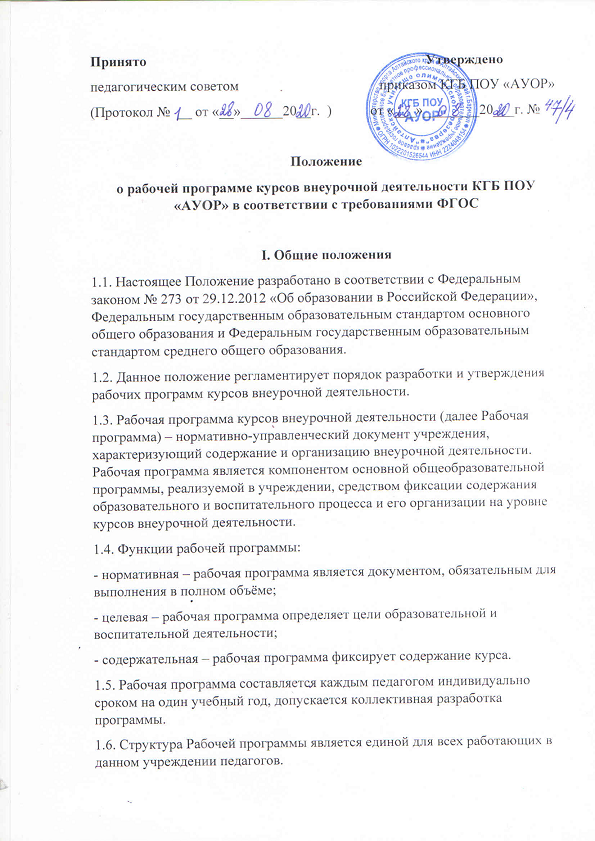 